Модульная программа для прихожей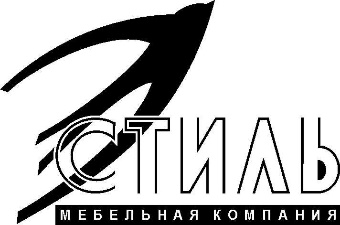 "Юнона-1"Эргономика:- Современный  стиль, экологичные материалы, надежная и удобная в использовании фурнитура;- Разнообразие элементов набора позволяет удовлетворить пожелания самых взыскательных покупателей;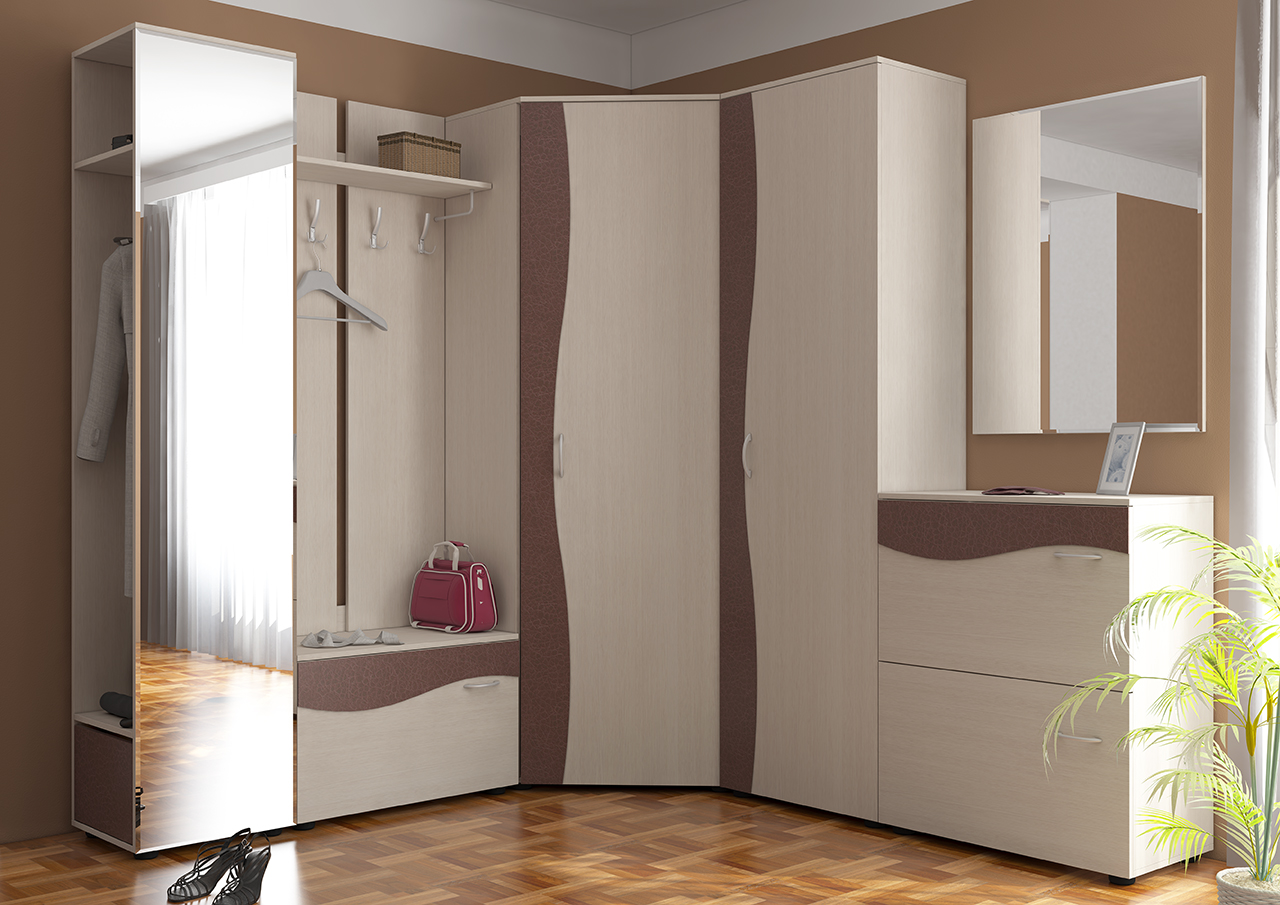 - Основные материалы:- Каркас-фасад  - ЛДСП  "Ясень Шимо светлый" (толщина 16 мм);- Декоративные накладки   - ХДФ под пленкой ПВХ  "Коньяк кожа" (толщина 3 мм);- Задние стенки и дно ящиков  -  ЛДВП «Дуб молочный» (толщина 3 мм);- Зеркало - цвет серебро, обработка края - фацет  ЛДВП (толщина 4 мм);- Торцы  деталей обработаны  кромкой ПВХ 0,4 и 2 мм в цвет ЛДСП.Лицевая фурнитура:- Ручка – скоба, цвет металлик, длина 131 мм, ширина 13 мм, высота 24 мм, материал – металл;- Опоры – ножка круглая, цвет черный, диаметром  50 мм, высота 30 мм, материал –пластик;- Крючки  – трёхрожковые, цвет сатен, длина 78 мм, высота 148 мм, ширина 65 мм, материал – металл;- Кронштейны металлические декоративные, цвет матовый металлик, размер195*75 мм.Элементы модульной программы.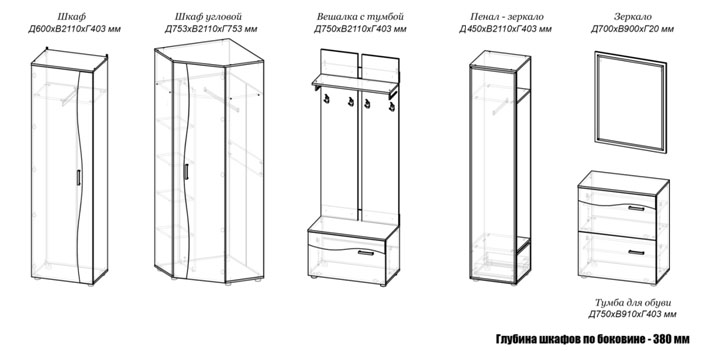 Штанга в угловом шкафе и пенале-зеркале - металлическая, цвет хром глянец.Штанга в распашном шкафе - выдвижная.Тумба для обуви оснащена газовыми кронштейнами.Зеркало монтируется на плоские навесы.ПроизводительАдрес: 440015, г. Пенза, ул. Аустрина, 166. Телефоны:
+7 (8412) 26-25-87 - Ком. директор Буянин Анатолий Александрович
+7 (8412) 23-33-56, 90-81-32, 26-25-87 - Отдел по работе с клиентами
Электронная почта: 677100@mail.ruСайт: http://www.mcstyle.ru/
